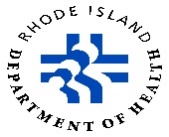 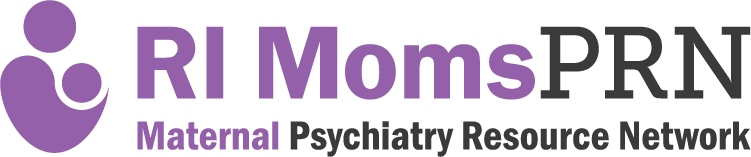 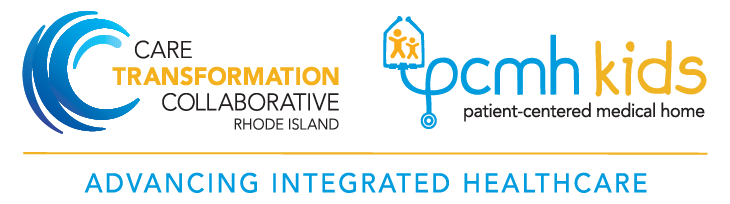 RI MomsPRN – Bibliography of Resources for Additional ArticlesBailey, Beth A et al. “Impact of pregnancy marijuana use on birth outcomes: results from two matched population-based cohorts.” Journal of perinatology : official journal of the California Perinatal Association vol. 40,10 (2020): 1477-1482. doi:10.1038/s41372-020-0643-z.Gregory, Kimberly D et al. “Screening for Anxiety in Adolescent and Adult Women: A Recommendation From the Women's Preventive Services Initiative.” Annals of internal medicine vol. 173,1 (2020): 48-56. doi:10.7326/M20-0580.Learman, Lee A. “Screening for Depression in Pregnancy and the Postpartum Period.” Clinical obstetrics and gynecology vol. 61,3 (2018): 525-532. doi:10.1097/GRF.0000000000000359.Lieb, Kate et al. “Adding perinatal anxiety screening to depression screening: is it worth it?.” American journal of obstetrics & gynecology MFM vol. 2,2 (2020): 100099. doi:10.1016/j.ajogmf.2020.100099.Peterson, Bradley S et al. “Associations of Maternal Prenatal Drug Abuse With Measures of Newborn Brain Structure, Tissue Organization, and Metabolite Concentrations.” JAMA pediatrics vol. 174,9 (2020): 831-842. doi:10.1001/jamapediatrics.2020.1622Smucker Barnwell, S. (2019). A telepsychology primer. Journal of Health Service Psychology, 45, 48–56. https://ce.nationalregister.org/publications/a-telepsychology-primer/. 